АДМИНИСТРАЦИЯ БУРУНЧИНСКОГО СЕЛЬСОВЕТА САРАКТАШСКОГО РАЙОНА ОРЕНБУРГСКОЙ ОБЛАСТИП О С Т А Н О В Л Е Н И Е_________________________________________________________________________________________________________10.11.2023			с. Бурунча			№ 44-пОб утверждении Порядка формирования и ведения  реестра  источников доходов бюджета муниципального образования Бурунчинский сельсовет Саракташского района Оренбургской областиВ соответствии со статьей 47.1 Бюджетного кодекса Российской Федерации, постановлением Правительства Российской Федерации от 31.08.2016 № 868 «О порядке формирования и ведения перечня источников доходов Российской Федерации», Уставом муниципального образования Бурунчинский сельсовет Саракташского района Оренбургской областиУтвердить Порядок формирования и ведения  реестра источников доходов бюджета муниципального образования Бурунчинский сельсовет Саракташского района Оренбургской области  согласно приложению 1.Утвердить Реестр источников доходов бюджета муниципального образования Бурунчинский  сельсовет Саракташского района Оренбургской области на 1 октября 2023  года и на плановый период 2024-2026 годы согласно приложению 2.Обнародовать настоящее постановление и разместить на официальном сайте муниципального образования Бурунчинский сельсовет.Контроль за исполнением настоящего постановления оставляю за собой.Постановление вступает в силу после подписания.Глава сельсовета                                   				 А.Н.ЛогиновРазослано: прокуратуре района, финотдел администрации районаПриложение №1к постановлению администрации Бурунчинсого сельсоветаот 10.11.2023 № 44-пПорядок формирования и ведения  реестра  источников доходов бюджета  муниципального образования Бурунчинский сельсовет Саракташского района Оренбургской области1. Настоящий Порядок формирования и ведения реестра источников доходов бюджета  муниципального образования Бурунчинский сельсовет Саракташского района Оренбургской области (далее – Порядок), разработан в соответствии с Бюджетным кодексом Российской Федерации. Порядок устанавливает основные принципы и правила формирования и ведения реестра источников доходов бюджета  муниципального образования Бурунчинский сельсовет Саракташского района Оренбургской области.2. Реестр источников доходов бюджета – свод информации о доходах бюджета по источникам доходов бюджета  муниципального образования Бурунчинский сельсовет Саракташского района Оренбургской области, формируемой в процессе составления, утверждения и исполнения бюджета, на основании перечня источников доходов бюджета муниципального образования Бурунчинский сельсовет Саракташского района Оренбургской области.3. Формирование и ведение реестра источников доходов бюджета муниципального образования Бурунчинский сельсовет Саракташского района Оренбургской области осуществляется специалистом 1 категории Администрации муниципального образования Бурунчинский сельсовет Саракташского района Оренбургской области (далее – специалист 1 категории) в соответствии с требованиями настоящего Порядка.4. Администрация осуществляет проверку фрагментов реестра источников доходов, на предмет отсутствия искажений и неточностей в обязательных реквизитах нормативных правовых актов Российской Федерации, муниципальных правовых актов органов местного самоуправления муниципального образования Бурунчинский сельсовет Саракташского района Оренбургской области и заключенных органами местного самоуправления договоров и соглашений (отдельных статей, пунктов, подпунктов, абзацев нормативных правовых актов, договоров и соглашений), содержащихся в представленном фрагменте реестра источников доходов, а также на предмет соответствия нормам действующего законодательства муниципальных правовых актов.5. Формирование и ведение реестра источников доходов бюджета муниципального образования Бурунчинский сельсовет Саракташского района Оренбургской области осуществляется в бумажном и электронном форматах.6. Формирование и ведение реестра источников доходов бюджета муниципального образования Бурунчинский сельсовет Саракташского района Оренбургской области осуществляется по форме согласно приложению к настоящему Порядку.7. Данные реестра используются при составлении проекта бюджета муниципального образования Бурунчинский сельсовет Саракташского района Оренбургской области на очередной финансовый год и плановый период.___________Приложение №2к постановлению администрации Бурунчинского сельсоветаот 10.11.2023 № 44-пРеестр источников доходов бюджета муниципального образования Бурунчинский  сельсовет Саракташского района Оренбургской областина "01" октября 2023  года и на плановый период 2024-2026 годыНаименование финансового органа(органа управления территориальногофонда медицинского страхования)     _______________________________________Наименование бюджет Бюджет муниципального образования Бурунчинский сельсовет Саракташского района Оренбургской областиЕдиница измерения                   рублей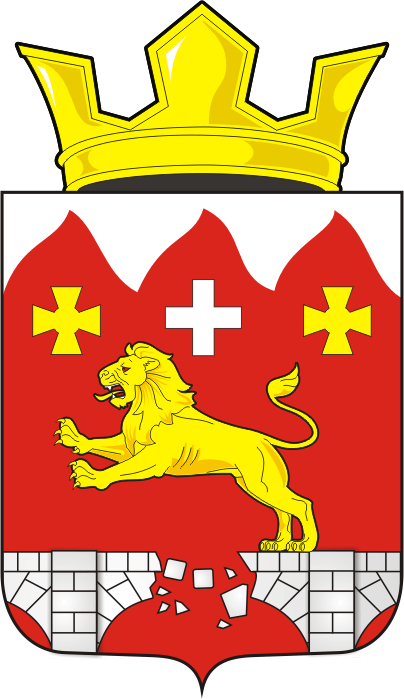 Номер реестровой записиНаименование группы источников доходов бюджетов / Наименование источника дохода бюджетаНаименование группы источников доходов бюджетов / Наименование источника дохода бюджетаКод классификации доходов бюджетовКод классификации доходов бюджетовКод классификации доходов бюджетовКод классификации доходов бюджетовКод классификации доходов бюджетовКод классификации доходов бюджетовКод классификации доходов бюджетовКод классификации доходов бюджетовНаименование главного администратора доходов бюджетаНаименование главного администратора доходов бюджетаКод строкиПрогноз доходов бюджета на 2023 г. (текущий финансовый год)Показатели кассовых поступлений по состоянию на 01.10 2023 года Оценка исполнения 2023 г.
(текущий финансовый год)Прогноз доходов бюджетаПрогноз доходов бюджетаПрогноз доходов бюджетаНомер реестровой записиНаименование группы источников доходов бюджетов / Наименование источника дохода бюджетаНаименование группы источников доходов бюджетов / Наименование источника дохода бюджетаКодКодКодКодКодНаименование кода классификации доходов бюджетовНаименование кода классификации доходов бюджетовНаименование кода классификации доходов бюджетовНаименование главного администратора доходов бюджетаНаименование главного администратора доходов бюджетаКод строкиПрогноз доходов бюджета на 2023 г. (текущий финансовый год)Показатели кассовых поступлений по состоянию на 01.10 2023 года Оценка исполнения 2023 г.
(текущий финансовый год)на 2024 г. (очередной финансовый год)на 2025 г. (первый год планового периода)на 2026 г. (второй год планового периода)Номер реестровой записиНаименование группы источников доходов бюджетов / Наименование источника дохода бюджетаНаименование группы источников доходов бюджетов / Наименование источника дохода бюджетаКодКодКодКодКодНаименование кода классификации доходов бюджетовНаименование кода классификации доходов бюджетовНаименование кода классификации доходов бюджетовНаименование главного администратора доходов бюджетаНаименование главного администратора доходов бюджетаКод строкиПрогноз доходов бюджета на 2023 г. (текущий финансовый год)Показатели кассовых поступлений по состоянию на 01.10 2023 года Оценка исполнения 2023 г.
(текущий финансовый год)на 2024 г. (очередной финансовый год)на 2025 г. (первый год планового периода)на 2026 г. (второй год планового периода)12233333444556789101112101010001000002536414041240001Налоговые и неналоговые доходы / Налоговые и неналоговые доходы / 182 1 01 02 010 01 1000 110182 1 01 02 010 01 1000 110182 1 01 02 010 01 1000 110182 1 01 02 010 01 1000 110182 1 01 02 010 01 1000 110Налог на доходы физических лиц с доходов, источником которых является налоговый агент, за исключением доходов, в отношении которых исчисление и уплата налога осуществляются в соответствии со статьями 227, 227.1 и 228 Налогового кодекса Российской Федерации, а также доходов от долевого участия в организации, полученных в виде дивидендов (сумма платежа (перерасчеты, недоимка и задолженность по соответствующему платежу, в том числе по отмененному)Налог на доходы физических лиц с доходов, источником которых является налоговый агент, за исключением доходов, в отношении которых исчисление и уплата налога осуществляются в соответствии со статьями 227, 227.1 и 228 Налогового кодекса Российской Федерации, а также доходов от долевого участия в организации, полученных в виде дивидендов (сумма платежа (перерасчеты, недоимка и задолженность по соответствующему платежу, в том числе по отмененному)Налог на доходы физических лиц с доходов, источником которых является налоговый агент, за исключением доходов, в отношении которых исчисление и уплата налога осуществляются в соответствии со статьями 227, 227.1 и 228 Налогового кодекса Российской Федерации, а также доходов от долевого участия в организации, полученных в виде дивидендов (сумма платежа (перерасчеты, недоимка и задолженность по соответствующему платежу, в том числе по отмененному)Управление Федеральной налоговой службы по Оренбургской областиУправление Федеральной налоговой службы по Оренбургской области0001207000.00190235.10207000.00216000.00225000.00235000.00101010001000004536414041240001Налоговые и неналоговые доходы / Налоговые и неналоговые доходы / 182 1 01 02 010 01 3000 110182 1 01 02 010 01 3000 110182 1 01 02 010 01 3000 110182 1 01 02 010 01 3000 110182 1 01 02 010 01 3000 110Налог на доходы физических лиц с доходов, источником которых является налоговый агент, за исключением доходов, в отношении которых исчисление и уплата налога осуществляются в соответствии со статьями 227, 227.1 и 228 Налогового кодекса Российской Федерации, а также доходов от долевого участия в организации, полученных в виде дивидендов (суммы денежных взысканий (штрафов) по соответствующему платежу согласно законодательству Российской Федерации)Налог на доходы физических лиц с доходов, источником которых является налоговый агент, за исключением доходов, в отношении которых исчисление и уплата налога осуществляются в соответствии со статьями 227, 227.1 и 228 Налогового кодекса Российской Федерации, а также доходов от долевого участия в организации, полученных в виде дивидендов (суммы денежных взысканий (штрафов) по соответствующему платежу согласно законодательству Российской Федерации)Налог на доходы физических лиц с доходов, источником которых является налоговый агент, за исключением доходов, в отношении которых исчисление и уплата налога осуществляются в соответствии со статьями 227, 227.1 и 228 Налогового кодекса Российской Федерации, а также доходов от долевого участия в организации, полученных в виде дивидендов (суммы денежных взысканий (штрафов) по соответствующему платежу согласно законодательству Российской Федерации)Управление Федеральной налоговой службы по Оренбургской областиУправление Федеральной налоговой службы по Оренбургской области00020.0056.2357.000.000.000.00101010001000001536414041240001Налоговые и неналоговые доходы / Налоговые и неналоговые доходы / 182 1 01 02 030 01 1000 110182 1 01 02 030 01 1000 110182 1 01 02 030 01 1000 110182 1 01 02 030 01 1000 110182 1 01 02 030 01 1000 110Налог на доходы физических лиц с доходов, полученных физическими лицами в соответствии со статьей 228 Налогового кодекса Российской Федерации (сумма платежа (перерасчеты, недоимка и задолженность по соответствующему платежу, в том числе по отмененному)Налог на доходы физических лиц с доходов, полученных физическими лицами в соответствии со статьей 228 Налогового кодекса Российской Федерации (сумма платежа (перерасчеты, недоимка и задолженность по соответствующему платежу, в том числе по отмененному)Налог на доходы физических лиц с доходов, полученных физическими лицами в соответствии со статьей 228 Налогового кодекса Российской Федерации (сумма платежа (перерасчеты, недоимка и задолженность по соответствующему платежу, в том числе по отмененному)Управление Федеральной налоговой службы по Оренбургской областиУправление Федеральной налоговой службы по Оренбургской области000312000.00-1498.0712000.002000.002000.003000.00103010003000004536414041240001Налоговые и неналоговые доходы / Налоговые и неналоговые доходы / 182 1 03 02 231 01 0000 110182 1 03 02 231 01 0000 110182 1 03 02 231 01 0000 110182 1 03 02 231 01 0000 110182 1 03 02 231 01 0000 110Доходы от уплаты акцизов на дизельное топливо, подлежащие распределению между бюджетами субъектов Российской Федерации и местными бюджетами с учетом установленных дифференцированных нормативов отчислений в местные бюджеты (по нормативам, установленным федеральным законом о федеральном бюджете в целях формирования дорожных фондов субъектов Российской Федерации)Доходы от уплаты акцизов на дизельное топливо, подлежащие распределению между бюджетами субъектов Российской Федерации и местными бюджетами с учетом установленных дифференцированных нормативов отчислений в местные бюджеты (по нормативам, установленным федеральным законом о федеральном бюджете в целях формирования дорожных фондов субъектов Российской Федерации)Доходы от уплаты акцизов на дизельное топливо, подлежащие распределению между бюджетами субъектов Российской Федерации и местными бюджетами с учетом установленных дифференцированных нормативов отчислений в местные бюджеты (по нормативам, установленным федеральным законом о федеральном бюджете в целях формирования дорожных фондов субъектов Российской Федерации)Управление Федеральной налоговой службы по Оренбургской областиУправление Федеральной налоговой службы по Оренбургской области000490000.0093739.2790000.00116000.00119000.00123000.00103010003000009536414041240001Налоговые и неналоговые доходы / Налоговые и неналоговые доходы / 182 1 03 02 241 01 0000 110182 1 03 02 241 01 0000 110182 1 03 02 241 01 0000 110182 1 03 02 241 01 0000 110182 1 03 02 241 01 0000 110Доходы от уплаты акцизов на моторные масла для дизельных и (или) карбюраторных (инжекторных) двигателей, подлежащие распределению между бюджетами субъектов Российской Федерации и местными бюджетами с учетом установленных дифференцированных нормативов отчислений в местные бюджеты (по нормативам, установленным федеральным законом о федеральном бюджете в целях формирования дорожных фондов субъектов Российской Федерации)Доходы от уплаты акцизов на моторные масла для дизельных и (или) карбюраторных (инжекторных) двигателей, подлежащие распределению между бюджетами субъектов Российской Федерации и местными бюджетами с учетом установленных дифференцированных нормативов отчислений в местные бюджеты (по нормативам, установленным федеральным законом о федеральном бюджете в целях формирования дорожных фондов субъектов Российской Федерации)Доходы от уплаты акцизов на моторные масла для дизельных и (или) карбюраторных (инжекторных) двигателей, подлежащие распределению между бюджетами субъектов Российской Федерации и местными бюджетами с учетом установленных дифференцированных нормативов отчислений в местные бюджеты (по нормативам, установленным федеральным законом о федеральном бюджете в целях формирования дорожных фондов субъектов Российской Федерации)Управление Федеральной налоговой службы по Оренбургской областиУправление Федеральной налоговой службы по Оренбургской области00051000.00496.421000.001000.001000.001000.00103010003000003536414041240001Налоговые и неналоговые доходы / Налоговые и неналоговые доходы / 182 1 03 02 251 01 0000 110182 1 03 02 251 01 0000 110182 1 03 02 251 01 0000 110182 1 03 02 251 01 0000 110182 1 03 02 251 01 0000 110Доходы от уплаты акцизов на автомобильный бензин, подлежащие распределению между бюджетами субъектов Российской Федерации и местными бюджетами с учетом установленных дифференцированных нормативов отчислений в местные бюджеты (по нормативам, установленным федеральным законом о федеральном бюджете в целях формирования дорожных фондов субъектов Российской Федерации)Доходы от уплаты акцизов на автомобильный бензин, подлежащие распределению между бюджетами субъектов Российской Федерации и местными бюджетами с учетом установленных дифференцированных нормативов отчислений в местные бюджеты (по нормативам, установленным федеральным законом о федеральном бюджете в целях формирования дорожных фондов субъектов Российской Федерации)Доходы от уплаты акцизов на автомобильный бензин, подлежащие распределению между бюджетами субъектов Российской Федерации и местными бюджетами с учетом установленных дифференцированных нормативов отчислений в местные бюджеты (по нормативам, установленным федеральным законом о федеральном бюджете в целях формирования дорожных фондов субъектов Российской Федерации)Управление Федеральной налоговой службы по Оренбургской областиУправление Федеральной налоговой службы по Оренбургской области0006112000.0098592.37112000.00121000.00123000.00128000.00103010003000010536414041240001Налоговые и неналоговые доходы / Налоговые и неналоговые доходы / 182 1 03 02 261 01 0000 110182 1 03 02 261 01 0000 110182 1 03 02 261 01 0000 110182 1 03 02 261 01 0000 110182 1 03 02 261 01 0000 110Доходы от уплаты акцизов на прямогонный бензин, подлежащие распределению между бюджетами субъектов Российской Федерации и местными бюджетами с учетом установленных дифференцированных нормативов отчислений в местные бюджеты (по нормативам, установленным федеральным законом о федеральном бюджете в целях формирования дорожных фондов субъектов Российской Федерации)Доходы от уплаты акцизов на прямогонный бензин, подлежащие распределению между бюджетами субъектов Российской Федерации и местными бюджетами с учетом установленных дифференцированных нормативов отчислений в местные бюджеты (по нормативам, установленным федеральным законом о федеральном бюджете в целях формирования дорожных фондов субъектов Российской Федерации)Доходы от уплаты акцизов на прямогонный бензин, подлежащие распределению между бюджетами субъектов Российской Федерации и местными бюджетами с учетом установленных дифференцированных нормативов отчислений в местные бюджеты (по нормативам, установленным федеральным законом о федеральном бюджете в целях формирования дорожных фондов субъектов Российской Федерации)Управление Федеральной налоговой службы по Оренбургской областиУправление Федеральной налоговой службы по Оренбургской области0007-12000.00-10518.69-12000.00-14000.00-15000.00-16000.00105010006000003536414041240001Налоговые и неналоговые доходы / Налоговые и неналоговые доходы / 182 1 05 01 011 01 1000 110182 1 05 01 011 01 1000 110182 1 05 01 011 01 1000 110182 1 05 01 011 01 1000 110182 1 05 01 011 01 1000 110Налог, взимаемый с налогоплательщиков, выбравших в качестве объекта налогообложения доходы (сумма платежа (перерасчеты, недоимка и задолженность по соответствующему платежу, в том числе по отмененному)Налог, взимаемый с налогоплательщиков, выбравших в качестве объекта налогообложения доходы (сумма платежа (перерасчеты, недоимка и задолженность по соответствующему платежу, в том числе по отмененному)Налог, взимаемый с налогоплательщиков, выбравших в качестве объекта налогообложения доходы (сумма платежа (перерасчеты, недоимка и задолженность по соответствующему платежу, в том числе по отмененному)Управление Федеральной налоговой службы по Оренбургской областиУправление Федеральной налоговой службы по Оренбургской области000815600.0028388.7528500.0020000.0020000.0020000.00105010006000001536414041240001Налоговые и неналоговые доходы / Налоговые и неналоговые доходы / 182 1 05 01 021 01 1000 110182 1 05 01 021 01 1000 110182 1 05 01 021 01 1000 110182 1 05 01 021 01 1000 110182 1 05 01 021 01 1000 110Налог, взимаемый с налогоплательщиков, выбравших в качестве объекта налогообложения доходы, уменьшенные на величину расходов (в том числе минимальный налог, зачисляемый в бюджеты субъектов Российской Федерации (сумма платежа (перерасчеты, недоимка и задолженность по соответствующему платежу, в том числе по отмененному)Налог, взимаемый с налогоплательщиков, выбравших в качестве объекта налогообложения доходы, уменьшенные на величину расходов (в том числе минимальный налог, зачисляемый в бюджеты субъектов Российской Федерации (сумма платежа (перерасчеты, недоимка и задолженность по соответствующему платежу, в том числе по отмененному)Налог, взимаемый с налогоплательщиков, выбравших в качестве объекта налогообложения доходы, уменьшенные на величину расходов (в том числе минимальный налог, зачисляемый в бюджеты субъектов Российской Федерации (сумма платежа (перерасчеты, недоимка и задолженность по соответствующему платежу, в том числе по отмененному)Управление Федеральной налоговой службы по Оренбургской областиУправление Федеральной налоговой службы по Оренбургской области00094500.004514.704550.000.000.000.00105010006000004536414041240001Налоговые и неналоговые доходы / Налоговые и неналоговые доходы / 182 1 05 03 010 01 1000 110182 1 05 03 010 01 1000 110182 1 05 03 010 01 1000 110182 1 05 03 010 01 1000 110182 1 05 03 010 01 1000 110Единый сельскохозяйственный налог (сумма платежа (перерасчеты, недоимка и задолженность по соответствующему платежу, в том числе по отмененному)Единый сельскохозяйственный налог (сумма платежа (перерасчеты, недоимка и задолженность по соответствующему платежу, в том числе по отмененному)Единый сельскохозяйственный налог (сумма платежа (перерасчеты, недоимка и задолженность по соответствующему платежу, в том числе по отмененному)Управление Федеральной налоговой службы по Оренбургской областиУправление Федеральной налоговой службы по Оренбургской области001040600.0040657.5040600.0018000.0018000.0018000.00106100004000001536414041240001Налоговые и неналоговые доходы / Налоговые и неналоговые доходы / 182 1 06 01 030 10 1000 110182 1 06 01 030 10 1000 110182 1 06 01 030 10 1000 110182 1 06 01 030 10 1000 110182 1 06 01 030 10 1000 110Налог на имущество физических лиц, взимаемый по ставкам, применяемым к объектам налогообложения, расположенным в границах сельских поселений (сумма платежа (перерасчеты, недоимка и задолженность по соответствующему платежу, в том числе по отмененному)Налог на имущество физических лиц, взимаемый по ставкам, применяемым к объектам налогообложения, расположенным в границах сельских поселений (сумма платежа (перерасчеты, недоимка и задолженность по соответствующему платежу, в том числе по отмененному)Налог на имущество физических лиц, взимаемый по ставкам, применяемым к объектам налогообложения, расположенным в границах сельских поселений (сумма платежа (перерасчеты, недоимка и задолженность по соответствующему платежу, в том числе по отмененному)Управление Федеральной налоговой службы по Оренбургской областиУправление Федеральной налоговой службы по Оренбургской области00118000.00785.178000.005000.005000.005000.00106100004000007536414041240001Налоговые и неналоговые доходы / Налоговые и неналоговые доходы / 182 1 06 06 033 10 1000 110182 1 06 06 033 10 1000 110182 1 06 06 033 10 1000 110182 1 06 06 033 10 1000 110182 1 06 06 033 10 1000 110Земельный налог с организаций, обладающих земельным участком, расположенным в границах сельских поселений (сумма платежа (перерасчеты, недоимка и задолженность по соответствующему платежу, в том числе по отмененному)Земельный налог с организаций, обладающих земельным участком, расположенным в границах сельских поселений (сумма платежа (перерасчеты, недоимка и задолженность по соответствующему платежу, в том числе по отмененному)Земельный налог с организаций, обладающих земельным участком, расположенным в границах сельских поселений (сумма платежа (перерасчеты, недоимка и задолженность по соответствующему платежу, в том числе по отмененному)Управление Федеральной налоговой службы по Оренбургской областиУправление Федеральной налоговой службы по Оренбургской области001223000.004682.9923000.0014000.0014000.0014000.00106100004000002536414041240001Налоговые и неналоговые доходы / Налоговые и неналоговые доходы / 182 1 06 06 043 10 1000 110182 1 06 06 043 10 1000 110182 1 06 06 043 10 1000 110182 1 06 06 043 10 1000 110182 1 06 06 043 10 1000 110Земельный налог с физических лиц, обладающих земельным участком, расположенным в границах сельских поселений (сумма платежа (перерасчеты, недоимка и задолженность по соответствующему платежу, в том числе по отмененному)Земельный налог с физических лиц, обладающих земельным участком, расположенным в границах сельских поселений (сумма платежа (перерасчеты, недоимка и задолженность по соответствующему платежу, в том числе по отмененному)Земельный налог с физических лиц, обладающих земельным участком, расположенным в границах сельских поселений (сумма платежа (перерасчеты, недоимка и задолженность по соответствующему платежу, в том числе по отмененному)Управление Федеральной налоговой службы по Оренбургской областиУправление Федеральной налоговой службы по Оренбургской области0013693000.00361457.81693000.00689000.00703000.00703000.00111100005000001536414041240001Налоговые и неналоговые доходы / Налоговые и неналоговые доходы / 121 1 11 05 035 10 0000 120121 1 11 05 035 10 0000 120121 1 11 05 035 10 0000 120121 1 11 05 035 10 0000 120121 1 11 05 035 10 0000 120Доходы от сдачи в аренду имущества, находящегося в оперативном управлении органов управления сельских поселений и созданных ими учреждений (за исключением имущества муниципальных бюджетных и автономных учреждений)Доходы от сдачи в аренду имущества, находящегося в оперативном управлении органов управления сельских поселений и созданных ими учреждений (за исключением имущества муниципальных бюджетных и автономных учреждений)Доходы от сдачи в аренду имущества, находящегося в оперативном управлении органов управления сельских поселений и созданных ими учреждений (за исключением имущества муниципальных бюджетных и автономных учреждений)Администрация муниципального образования Бурунчинский сельсовет Саракташского района Оренбургской областиАдминистрация муниципального образования Бурунчинский сельсовет Саракташского района Оренбургской области001426100.0023760.0026100.000.000.000.00202100002000004536414041240001Безвозмездные поступления / Безвозмездные поступления / 121 2 02 15 001 10 0000 150121 2 02 15 001 10 0000 150121 2 02 15 001 10 0000 150121 2 02 15 001 10 0000 150121 2 02 15 001 10 0000 150Дотации бюджетам сельских поселений на выравнивание бюджетной обеспеченности из бюджета субъекта Российской ФедерацииДотации бюджетам сельских поселений на выравнивание бюджетной обеспеченности из бюджета субъекта Российской ФедерацииДотации бюджетам сельских поселений на выравнивание бюджетной обеспеченности из бюджета субъекта Российской ФедерацииАдминистрация муниципального образования Бурунчинский сельсовет Саракташского района Оренбургской областиАдминистрация муниципального образования Бурунчинский сельсовет Саракташского района Оренбургской области00152641000.002271400.002641000.002298000.002364000.002427000.00202100002000001536414041240001Безвозмездные поступления / Безвозмездные поступления / 121 2 02 16 001 10 0000 150121 2 02 16 001 10 0000 150121 2 02 16 001 10 0000 150121 2 02 16 001 10 0000 150121 2 02 16 001 10 0000 150Дотации бюджетам сельских поселений на выравнивание бюджетной обеспеченности из бюджетов муниципальных районовДотации бюджетам сельских поселений на выравнивание бюджетной обеспеченности из бюджетов муниципальных районовДотации бюджетам сельских поселений на выравнивание бюджетной обеспеченности из бюджетов муниципальных районовАдминистрация муниципального образования Бурунчинский сельсовет Саракташского района Оренбургской областиАдминистрация муниципального образования Бурунчинский сельсовет Саракташского района Оренбургской области001625,000.000.0025000.009000.0011000.0012000.00202100002000002536414041240001Безвозмездные поступления / Безвозмездные поступления / 121 2 02 35 118 10 0000 150121 2 02 35 118 10 0000 150121 2 02 35 118 10 0000 150121 2 02 35 118 10 0000 150121 2 02 35 118 10 0000 150Субвенции бюджетам сельских поселений на осуществление первичного воинского учета органами местного самоуправления поселений, муниципальных и городских округовСубвенции бюджетам сельских поселений на осуществление первичного воинского учета органами местного самоуправления поселений, муниципальных и городских округовСубвенции бюджетам сельских поселений на осуществление первичного воинского учета органами местного самоуправления поселений, муниципальных и городских округовАдминистрация муниципального образования Бурунчинский сельсовет Саракташского района Оренбургской областиАдминистрация муниципального образования Бурунчинский сельсовет Саракташского района Оренбургской области0017128500.00107869.04128500.00135400.00140600.00146700.00202100002000005536414041240001Безвозмездные поступления / Безвозмездные поступления / 121 2 02 49 999 10 0000 150121 2 02 49 999 10 0000 150121 2 02 49 999 10 0000 150121 2 02 49 999 10 0000 150121 2 02 49 999 10 0000 150Прочие межбюджетные трансферты, передаваемые бюджетам сельских поселенийПрочие межбюджетные трансферты, передаваемые бюджетам сельских поселенийПрочие межбюджетные трансферты, передаваемые бюджетам сельских поселенийАдминистрация муниципального образования Бурунчинский сельсовет Саракташского района Оренбургской областиАдминистрация муниципального образования Бурунчинский сельсовет Саракташского района Оренбургской области0018431000.00431000.00431000.00416400.000.000.00208100008000001536414041240001Безвозмездные поступления / Безвозмездные поступления / 121 2 08 05 000 10 0000 150121 2 08 05 000 10 0000 150121 2 08 05 000 10 0000 150121 2 08 05 000 10 0000 150121 2 08 05 000 10 0000 150Перечисления из бюджетов сельских поселений (в бюджеты поселений) для осуществления возврата (зачета) излишне уплаченных или излишне взысканных сумм налогов, сборов и иных платежей, а также сумм процентов за несвоевременное осуществление такого возврата и процентов, начисленных на излишне взысканные суммыПеречисления из бюджетов сельских поселений (в бюджеты поселений) для осуществления возврата (зачета) излишне уплаченных или излишне взысканных сумм налогов, сборов и иных платежей, а также сумм процентов за несвоевременное осуществление такого возврата и процентов, начисленных на излишне взысканные суммыПеречисления из бюджетов сельских поселений (в бюджеты поселений) для осуществления возврата (зачета) излишне уплаченных или излишне взысканных сумм налогов, сборов и иных платежей, а также сумм процентов за несвоевременное осуществление такого возврата и процентов, начисленных на излишне взысканные суммыАдминистрация муниципального образования Бурунчинский сельсовет Саракташского района Оренбургской областиАдминистрация муниципального образования Бурунчинский сельсовет Саракташского района Оренбургской области00190.00-30452.900.000.000.000.00Итого900090004446300.003615165.694459307.004046800.003730600,003,819,700.00